                                                                                                              Załącznik Nr 1do uchwały Nr XII/77/2015Rady Powiatu Mławskiego z dnia  26.11.2015r.Rozkład godzin pracy aptek ogólnodostępnych na terenie Powiatu Mławskiego na 2016 rokMiasto Mławaw poszczególnych gminachPrzewodniczący Rady Powiatu            Henryk AntczakLp.NazwaAdresTelefonGodziny pracy aptekGodziny pracy aptekGodziny pracy aptekGodziny pracy aptekLp.NazwaAdresTelefonponiedziałek - piąteksobotaniedziela dyżury nocne do 21001.Apteka „Remedium”06-500 Mława ul. Spichrzowa 4                                                (23) 654-40-52800 - 2000800 - 1500-nie dyżuruje2.Apteka06-500 Mława ul. Stary Rynek 9(23) 654-33-53730 - 2100800 - 1600900-1600wg harmonogramu3.Apteka „PIGUŁKA”06-500 Mława ul. Lelewela 2A(23) 654-33-52700 - 2100700 - 2100-wg harmonogramu4.Apteka „PANACEUM-TATERA” Sp. j.06-500 Mława ul. Osiedle Książąt Mazowieckich paw.7a(23) 654-38-22730 - 2000730 - 2000-nie dyżuruje5.Apteka06-500 Mława ul. Żwirki 26(23) 654-95-05800 - 1900800 - 1500-nie dyżuruje6.Apteka 06-500 Mława ul. Płocka 58(23) 655-08-57800 - 2000830 - 1600-nie dyżuruje7. Apteka „Tatera-Spółka Jawna”06-500 Mława Osiedle Młodych 29(23) 655-03-41730 - 2000730 - 1500-nie dyżuruje8. Apteka „Sokrates”06-500 Mława ul. Sportowa 2A(23) 655-20-41800 - 2000800 - 1400-nie dyżuruje9.Apteka06-500 Mława ul. Rynkowa 10(23) 654-48-49730 - 1800800 - 1500-wg harmonogramu10.Apteka „MEDYK”06-500 Mława ul. A. Dobrskiej 12(23) 655-34-06730 – 2130830 – 20001000 - 2000nie dyżuruje11.Apteka06-500 Mława ul. Targowa 13 (23) 654-52-46800 - 2000800 - 20001000-1700nie dyżuruje12.Apteka „Arnica”06-500 Mława ul. Kościuszki 18 lok 1(23) 654-00-76800 – 2000800 - 1600-nie dyżuruje13.Apteka „Przy Szpitalu”06-500 Mława ul. A. Dobrskiej 1(23) 655-26-46całodobowacałodobowacałodobowacałodobowa14. MEGA Apteka06-500 Mława ul. Żwirki  21 B(23 )652-04-77700-2000800-1500        -nie dyżuruje15.Apteka Pharma - Land06-500 Mława ul. Sienkiewicza 32(23) 654- 48-37800-1900800-1400        -nie dyżuruje16.Apteka Arnica06-500 Mława ul. Wójtostwo 1(23)682-11-99800-1900800-1400        -nie dyżurujeLp.NazwaAdresTelefonGodziny pracy aptekGodziny pracy aptekGodziny pracy aptekGodziny pracy aptekLp.NazwaAdresTelefonponiedziałek - piąteksobotaniedziela dyżury nocne do 21001.Punkt  Apteczny06-520 Dzierzgowo ul. Kościuszki 2(23)653-30-69830 - 1530nieczynnynieczynnynie dyżuruje2.Punkt Apteczny06-520 Dzierzgowo ul. Ks. Prym. M. Dzierzgowskiego 8A(23)672-09-19815 - 1800nieczynnynieczynnynie dyżuruje3.Punkt  Apteczny06-560 Konopki ul. 40-lecia PRL 15(23) 653-21-38800 - 1800700 - 1100nieczynnynie dyżuruje4.Punkt  Apteczny „Arnica”06-521 Wiśniewo, Wiśniewo 80 (23) 655-70-20800 - 1300 1500 - 1800 nieczynnynieczynnynie dyżuruje5.Punkt Apteczny06-540 Radzanów ul. Piłsudskiego 12(23) 679-80-15pn. 1000 - 1700wt.-pt. – 800- 1500900 - 1100nieczynnynie dyżuruje6.Apteka06-445 Strzegowo ul. Pl. Wolności 22(23) 679-40-05800 - 1600800 - 1300nieczynnanie dyżuruje7.Punkt Apteczny06-445 Strzegowo ul. Wyzwolenia 21(23) 679-40-16800 - 1600800 - 1400nieczynnynie dyżuruje8.Apteka06-550 Szreńsk ul. Rynek 6(23) 653-40-14800 – 1730800 – 1300nieczynnanie dyżuruje9.Punkt  Apteczny06-545 Lipowiec Kościelny(23) 684-10-57830 – 1500 nieczynnynieczynnynie dyżuruje10.Apteka e-Vita06-513 Wieczfnia Kościelna(23) 654-00-33800 - 1600 nieczynnanieczynnanie dyżuruje11.Punkt AptecznyNosarzewo Borowe 4  06-516 Szydłowo(23 )655-43-60800- 1500 nieczynnynieczynnynie dyżuruje12.Punkt AptecznyNiedzbórz 37 06-445 Strzegowo500-240-853Pn. – czw. 800 – 1400Pt  1100 - 1900 nieczynny nieczynny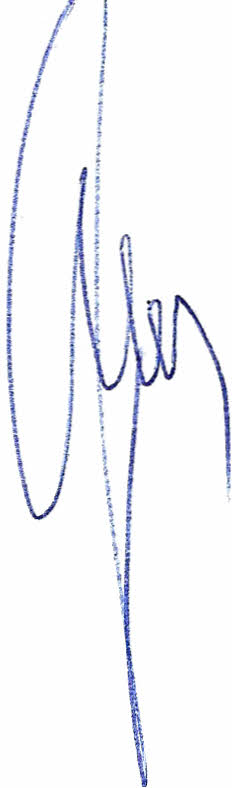 nie dyżuruje